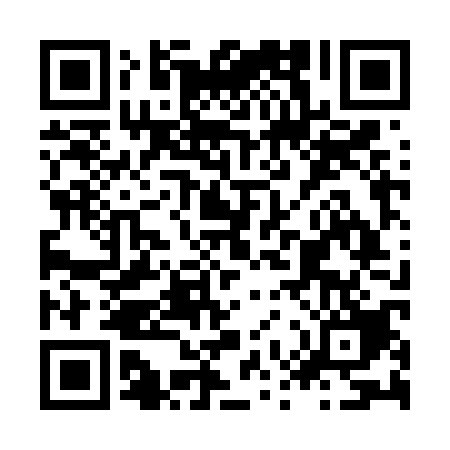 Ramadan times for Maghnia, AlgeriaMon 11 Mar 2024 - Wed 10 Apr 2024High Latitude Method: NonePrayer Calculation Method: Algerian Ministry of Religious Affairs and WakfsAsar Calculation Method: ShafiPrayer times provided by https://www.salahtimes.comDateDayFajrSuhurSunriseDhuhrAsrIftarMaghribIsha11Mon5:595:597:231:174:387:127:128:3112Tue5:575:577:211:164:397:127:128:3113Wed5:565:567:201:164:397:137:138:3214Thu5:545:547:181:164:407:147:148:3315Fri5:535:537:171:164:407:157:158:3416Sat5:525:527:161:154:407:167:168:3517Sun5:505:507:141:154:417:167:168:3618Mon5:495:497:131:154:417:177:178:3719Tue5:475:477:111:144:417:187:188:3720Wed5:465:467:101:144:427:197:198:3821Thu5:445:447:091:144:427:207:208:3922Fri5:435:437:071:144:427:207:208:4023Sat5:415:417:061:134:427:217:218:4124Sun5:405:407:041:134:437:227:228:4225Mon5:385:387:031:134:437:237:238:4326Tue5:375:377:021:124:437:247:248:4427Wed5:355:357:001:124:437:247:248:4528Thu5:345:346:591:124:447:257:258:4629Fri5:325:326:571:114:447:267:268:4630Sat5:315:316:561:114:447:277:278:4731Sun5:295:296:551:114:447:287:288:481Mon5:275:276:531:114:447:287:288:492Tue5:265:266:521:104:457:297:298:503Wed5:245:246:511:104:457:307:308:514Thu5:235:236:491:104:457:317:318:525Fri5:215:216:481:094:457:327:328:536Sat5:205:206:461:094:457:327:328:547Sun5:185:186:451:094:457:337:338:558Mon5:175:176:441:094:457:347:348:569Tue5:155:156:421:084:467:357:358:5710Wed5:135:136:411:084:467:367:368:58